Group Coaching Skills (GCS) for Leaders  and Coaches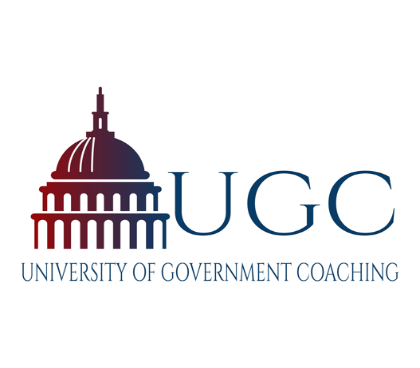 Available beginning October 11 to November 15, 2021 online (6 two-hour sessions on Mondays 6:00 p.m to 8:00 p.m. Eastern time - 24 ICF CCE hours on completion)Are you interested in improving group performance?  Coaching a group requires going beyond one-on-one coaching skills.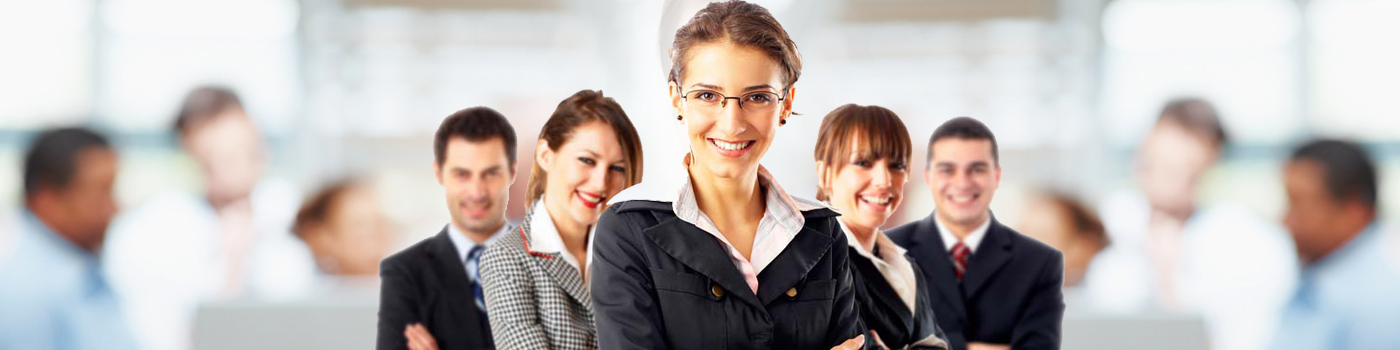 Here’s what GCS can do for you:Increase your knowledge and skills in preparation to coach a group in the workplace as a leader-coach. Join an elite group of leaders who have coaching skills to coach groups in the workplace.Earn 24 high-quality coaching hours for certification or for ICF re-certification on skills for or group coaching as a leader-coach. Learning Objectives:
This course offers participants the knowledge and practice on the skills for coaching groups of participants.   Course outcomes include, but are not limited to:Recognize the key definitions and concepts key for group coaching in the Government setting.Discuss the coaching competencies and skills needed for success as a leader and as a coach for groups.Identify potential challenges and strategies for overcoming common pitfalls in group coaching.Practice the skills and abilities that promote group coaching excellence.Critique the preparation, delivery, and evaluation phases for a group coaching engagement.Why This Course?
In this course the faculty share their methodologies, techniques, and experiences from their successes and challenges specific to coaching groups in the workplace.The course is designed to include the coaching process, a standard group coaching model, coaching resources and tools, professional resources, and subjects relevant to coaching groups in the workplace as a leader-coach.It features mini-discussions and presentations, coaching exercises, case studies, and small group exercises, and most of all discussion with experienced government and private sector coaches who currently coach groups for the Government workplace.  The workshop is based on ICF core competencies (2020), a noted standard for effective coaching.If you have any questions, please contact Dr. Sue Stein – email:  jsstein018@gmail.comWe hope you can join us for this educational and professional credential-enhancing program. No prerequisites for this course. It is highly recommended participants complete OCS or a similar coach training course on one-on-one coaching competencies.Price:  Tuition for the Program is $1600 regular tuition. The early bird rate if paid 2 weeks prior to class is $1400. This class is also available for groups online by contract. Payment by check or SF 182.Registration Contact:  Ms. Barbara Hulick, by email at blhulick@aol.com or call 703-569-0061Note: For our UGC cancellation policy, see our website: www.universityofGovernmentcoaching.comRegistration Form:Course: Group Coaching Skills (GCS) for Leaders and CoachesName:__________________________________________________________________ ________			First					Last Phone Number: ___________________________________________________________________Mailing Address: __________________________________________________________________ City__________________________________ State _______________ Zip Code _______________Email Address:___________________________________________________________________Number of Formal Coach Training Hours Completed: ____________ Course Title:_____________________